Welcome to S6Welcome back to sixth year at Dalkeith High School.  Since this is your last year at school, it’s essential to begin now to think about what you are going to do in the future.  This book contains career planning resources that everyone can use this year. As the school’s Careers Adviser, I am here to give you information and advice about the options open to you, so please get in touch if you need my help.Help from Skills Development ScotlandIf you would like help in deciding what to do when you leave school, you should register on Skills Development Scotland’s website My World of Work at www.myworldofwork.co.uk.  As a starting point, use the online tools and quizzes on the website to help identify areas of study or employment which might suit you.  The website can also give you lots of useful information on applications, CVs, interviews, jobs and college.  You can also call Skills Development Scotland’s Contact Centre for advice on 0800 917 8000.If you have used the Strengths tool and accessed My World of Work website and other resources to research information, but are still undecided about what to do, please speak to your Guidance Teacher / Pupil Support Leader, who can refer you to me for a face to face interview in school.We can also be contacted by phone at the Skills Development Scotland Centre in Dalkeith on 0131 663 7287 or 07887 831027 or by email at barbara.moir@sds.co.ukBarbara MoirCareers AdviserDalkeith High SchoolSeptember 2021Career Planning Timeline       Skills and Strengths – important to identify your skills and strengths for all applications.  To help you find out what your skills and strengths are, try the Skills tool and the Strengths tool on www.myworldofwork.co.ukReadyYou need to start to ....                                           use the resources in this booklet and access                                                                                       the appropriate websites now.                                                 SteadyEveryone needs to …..                                            work on their personal statements and CV in                                                                                   Term 1.  Everyone!Go!Make sure ……                                                           you have worked on your applications.                                                                                       Attend open days and conventions / fairs.                                                                                       Check everything before you submit.                                                                                     Use your networks..  Planning AheadPost-school options and resourcesSTART PLANNING NOW!  To arrange an interview with Barbara Moir, Careers Adviser, contact your Pupil Support Leader or email Barbara at Barbara.moir@sds.co.uk or phone 07887 831 027Higher Education Open Days 2021 The majority of open days are virtual on-line events.Register on university websites for up to date information and to reserve a place.Useful Websites for Higher Education Applicantswww.ucas.com – UCAS (Universities and Colleges Admissions Service)Details of degree courses throughout the UK.  Includes course search by subject and/or institution, course profiles, university/college information, student finance.  Also includes Apply, the on-line application system used by applicants to UK universities.  www.myworldofwork.co.uk – Skills Development Scotland’s website Provides information on Higher National and Degree courses as well advice on how to choose a course and make your application.www.planitplus.net   - PlanITContains information on all full and part time courses at Scottish colleges including Higher National Certificates/Diplomas, along with information on degree courses at Scottish universities.  http://unistats.direct.gov.uk  – UnistatsDetailed information on the going rate for entry to courses.  Also includes a survey of current students’ views of their course, including how it is taught and assessed, level of academic support provided, availability of learning resources including libraries and IT facilities.  Data on graduate employment destinations for individual courses.www.push.co.uk – PUSH OnlineThe ultimate Guide to student life, university and everything!  Researched by students and recent graduates. Includes brief university profiles, university links to student unions/newspaper websites, information on how to apply, prices of beer, a jargon buster and lots more.www.pathways.ac.uk – PathwaysDesigned to help HNC/HND college students with progression on to degree courses at university.  This site provides useful information for school leavers on links from HNC/D courses at local colleges to related courses at universities in south east Scotland.  www.prospects.ac.uk – ProspectsThe essential guide to graduate careers, jobs and postgraduate study in the UK.  Gives information about employment opportunities in its ‘What do Graduates Do’ section.www.saas.gov.uk – Student Awards Agency for ScotlandInformation on all aspects of student funding including bursaries and student loans.  Scottish students studying in Scotland do not pay tuition fees for their courses.  Some students may be eligible for a non-repayable bursary depending on the level of their family’s income.  All students can apply for a non income assessed repayable loan.  Look at this site to find out more about the cost of Higher Education.Which University here                                                              Best Course for Me here           Go Think Big hereStudential here                                                                                                               The Student Room here    Icould here    Important information for applicants to courses in Medicine, Dentistry or Law Medicine and DentistryAll applicants to degree courses in Medicine and Dentistry must sit an aptitude test.  The UCAT (UK Clinical Aptitude Test) is being used by all Scottish universities (and the majority of those outside Scotland).  This is an aptitude test, which does not draw on any particular body of knowledge that a candidate can learn in advance.  However, you should familiarize yourself with the format of the test and do the practice questions on the UCAT website.  You must register on-line to take the test.  Information on test dates and when to register is being reviewed by UCAT, because of the Covid 19 restrictions.  Go to www.ucat.ac.uk. for details.  You can also follow the latest information on social media – Instagram @ucatofficial		Twitter @UCATofficial 	Facebook @UCATofficial. There is a test centre in Edinburgh.  The cost of taking the test varies depending on your test date and hasn’t yet been advertised because test dates have still to be confirmed.  It ranged between £65 and £87 in 2019.  Bursaries may be available to cover the cost of the test depending on parental income.  Check the UCAT website for more details.  www.ucat.ac.uk.The BioMedical Admissions Test (BMAT) gives you the chance to stand out from the crowd and show your potential to succeed on medical and health-related courses. It tests your ability to apply scientific and mathematical knowledge, as well as problem solving, critical thinking and written communication skills that are essential to university-level study.On this website you’ll find everything you need to feel informed, supported and prepared to take the test.These dates may change because of Covid 19 restrictions.  Check latest information at https://www.admissionstesting.org/campaigns/coronavirus/.  www.bmat.org.uk.LawThe LNAT (the Law National Aptitude Test) is used by the University of Glasgow (and other institutions outside Scotland) as part of the selection process for applications to all courses in Law, including joint degrees in Law and another subject.  For the 2022 intake, applicants can take the LNAT between 1 September 2020 and 31 July 2021. (by 15 October 2020 if applying to Oxford University).  The cost of the test is £50.  Full details of test dates and registration go to the LNAT website www.lnat.ac.uk.  Start to think about how to write your Personal Statement for UCAS applications and what to include. (This information is also useful for college personal statements and job applications.)Remember to allow yourself plenty of time to work on creating a good personal statement. Universities decide on their offers based mainly on your statement and your exam results.Timeline for this hereOnline personal statement tool hereMore help on this is hereLink to UCAS advice for parents and carers here More on applying to university and/or college  hereVolunteering Why volunteer? Meet new people Improve your mental health Boost your confidence Give yourself an edge with uni/college/job applications Make a difference to your local community Local opportunities Volunteering in Midlothian with Volunteer Midlothianhttps://www.thirdsectormidlothian.org.uk/vm/young-volunteers/ Charity Shops - Cancer Research, British Heart Foundation and Oxfam *Some opportunities may be reduced due to Covid restrictions. Other Resources www.saltireawards.scot  Edinburgh College   
Scottish Colleges hereBorders College hereScotland’s Rural College 
Pre-application resources hereHigher National level funding here
HN to degree progression routes here
Scottish Qualifications Framework hereCV preparation hereMyWOW Cover letter information hereMyWOW Cover letter layout and examples hereMyWOW Cover letter information hereMyWOW Cover letter layout and examples hereMyWOW – Interviews help  hereMyWOW – My Interview hereSome Vacancies Information hereDon’t have a clue:Think about your skills, strengths and interests.Visit www.planitplus.net and complete the Careers Match quiz for ideas.  Register on www.myworldofwork.co.uk for careers information and resources.  Try the About Me and Strengths tools for suggestions.Have some ideas but need to explore options available:Visit www.planitplus.net for career and course information.Check out your ideas on www.myworldofwork.co.uk  Try getting some relevant work experience or work shadowing.Start to research the post-school options outlined below using the available resources.Further EducationVisit www.planitplus.net  for college informationRead college prospectuses in the careers library and/or visit college websites:Borders College – www.borderscollege.ac.ukEdinburgh College – www.edinburghcollege.ac.uk Newbattle Abbey College – www.newbattleabbeycollege.ac.uk SRUC College – www.sruc.ac.uk              There are many other colleges throughout Scotland which you can explore in more detail through the Planit website.Higher EducationVisit www.ukcoursefinder.com you can take a quiz to help you identify course ideas.Visit www.ucas.com and www.planitplus.net   for course information.Visit www.saas.gov.uk   for financial advice.Visit www.push.co.uk for student advice.Visit www.prospects.ac.uk for degree course progression.Go to open days at the universities to see what they are like.LEAPS – www.leapsonline.orgACES for art and design courses https://www.ed.ac.uk/student-recruitment/widening-participation/projects/aces/aces-resources REACH for law, medicine and vet medicine  https://www.ed.ac.uk/student-recruitment/widening-participation/projects/reach/pupil-resources Read university prospectuses in the careers library or visit university websites.Attend Higher Education Fairs – see www.ucas.com for location and dates.Employment/ TrainingRegister on www.myworldofwork.co.uk for help with CV’s and interview skillsThere are lots of job search websites keep a weekly check on these: www.edubuzz.org/midandeastvacancies, www.notgoingtouni.com , www.apprenticeships.scot and www.theguarantee.org Visit www.yell.com  or use the Yellow Pages or local trade directories to identify employers to contact about recruitment.Try to get some relevant work experience or work shadowing or do some volunteering – try www.volunteermidlothian.org.uk Year OutVisit www.yearoutgroup.org  www.summerjobs.com  and www.gapyear.com Think about what you hope to gain from a year out.  Plan what you would like to do at the end of your year out to.Country guides https://www.prospects.ac.uk/postgraduate-study/study-abroad InstitutionDate of VisitWebsite addressAberdeen University Sat 12 June 2021 Medicine/ Dentistry virtual open day. Tue 31 Aug 2021 – virtual open day.Sat 2 Oct 2021 – on campus open day.Register on university website.https://www.abdn.ac.uk/study/undergraduate-open-day/ University of Abertay, DundeeNo specific day – see website.https://www.abertay.ac.uk/visit/online-applicant-day/ University of DundeeTue 8 June 2021 Dentistry – virtual open day.Fri 11 June 2021 Medicine – virtual open day.Tue 15 June 2021 STEM & Nursing Wed 16 June 2021 Art, design, architecture, urban planning, business and education – virtual open day.Mon 30 Aug 2021 – virtual open day.Sat 25 Sept 2021– virtual open day.Sat 30 Oct 2021 & Thur 18 Nov 2021 – Art, design & architecture – virtual open dayshttps://www.dundee.ac.uk/open-days University of Edinburgh 
Mon 21 June – Thur 24 June 2021 Virtual Open Days.  Tue 18 May 2021 Medicine Information Day – virtual.Virtual information sessions – various dates. Sign up on the university website for information.https://www.ed.ac.uk/studying/undergraduate/open-days-events-visits/open-day Edinburgh Napier UniversitySat 18 Sept 2021.  Virtual open day.  Sat 30 Oct 2021. On campus open day.Register on-line for details.https://www.napier.ac.uk/study-with-us/undergraduate/meet-us/open-days University of GlasgowGlasgow campus – Tue 15 June 2021 and Wed 1 Sept 2021.  Virtual open days. Register on university website.Crichton campus, Dumfries.  Virtual open day. Date to be confirmed.  Register on university website for update.https://www.gla.ac.uk/explore/visit/undergraduate/opendays/ https://www.gla.ac.uk/schools/interdisciplinary/studyindumfries/visitus/online/ Glasgow Caledonian UniversityThur 10 June 2021, Wed 8 Sept 2021, Sat 2 Oct 2021, Thur 21 Oct 2021 and Thur 18 Nov 2021.  Virtual open days.  Book on line.https://www.gcu.ac.uk/study/opendaysandtours/datesandtimes/ Glasgow School of ArtVirtual open days available - register on website for more information.Campus open days planned for later in 2021 – dates to be announced.https://www.gsa.ac.uk/visit-gsa/open-days/ Heriot-Watt UniversityEdinburgh campus – Sat 25 Sept and Sat 23 Oct 2021.   Scottish Borders Campus, Galashiels – Fri 1 Oct and Fri 5 November 2021.  https://www.hw.ac.uk/uk/visit/edinburgh-campus-open-day.htm https://www.hw.ac.uk/uk/visit/sbc-open-day.htm University of the Highlands and IslandsSee website for individual campuses contact details.https://www.uhi.ac.uk/en/studying-at-uhi/open-days/ Queen Margaret 
University, EdinburghSat 25 Sept & Sat 23 Oct 2021.  Virtual open days, on campus visits may be available – register on website for details.https://www.qmu.ac.uk/open-days-and-meeting-us/undergraduate-open-days/ Robert Gordon 
University, AberdeenSat 18 Sept, Wed 6 Oct & Sat 6 Nov 2021.  These are on line events – check website.https://www.rgu.ac.uk/study/visit-us/open-days Royal Conservatoire of Scotland, Glasgow 25 May 2021 Contemporary Performance Practice.  20 June 2021 School of Music.  To be confirmed. Go to website to register interest to be notified of virtual open day dates.https://www.rcs.ac.uk/apply/visit-us/open-days/ SRUC - Scotland’s Rural Colleges Various virtual open days at individual campuses.  Check website for full details.  https://ww1.sruc.ac.uk/courses-training/useful-information/open-days-events/ University of St AndrewsTue 1 June – Wed 30 June – on line information sessions.  Book on line.Autumn virtual visiting dates to be announced – check website.https://www.st-andrews.ac.uk/study/meet-us/online-information-events/ug/ https://www.st-andrews.ac.uk/study/meet-us/ug/ University of StirlingSat 12 June 2021.  Virtual open day.  Sign up on university website.https://www.stir.ac.uk/events/#open-days Strathclyde UniversityWednesday 23 June 2021.  Virtual open day.Autumn dates will be announced soon.https://www.strath.ac.uk/studywithus/openday University of the West of Scotland No dates yet – keep checking webpage.https://www.uws.ac.uk/study/open-days-info-sessions/ 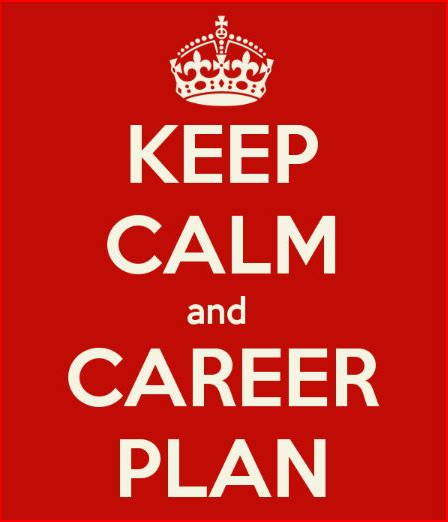 